Διεύθυνση: Griechisches Generalkonsulat/Erziehungsabteilung	        Briennerstr. 46, 80333 MünchenΤηλ.: 		0049 (0)89 496071	Φαξ: 	               0049 (0)89 406062Ιστοσελίδα:       http://se-muenchen.sch.grEmail:	              semuenchen@sch.gr						         			ΠΡΟΣ:Θέμα:	 Παρακολούθηση θεαμάτων εντός και εκτός σχολικού χώρου και χρόνουΣχετικό: Φ1/199394/Δ2/08-12-2015 Σας ενημερώνουμε ότι για κάθε συμμετοχή μαθητών σε θεάματα εντός του σχολικού ωραρίου και/ή εντός του σχολείου απαιτείται η πρότερη σύμφωνη γνώμη του Συλλόγου Διδασκόντων και η έγγραφη συγκατάθεση των γονέων/κηδεμόνων των μαθητών/τριών.Παρακαλούνται οι Διευθυντές των σχολικών μονάδων και οι υπεύθυνοι των ΤΕΓ περιοχής ευθύνης μας να ενημερώσουν ενυπόγραφα όλους τους εκπαιδευτικούς του σχολείου τους.Κοινοποίηση: 1. ΔΙ.Π.Ο.Δ.Ε.Μ.Σ.	2. Γραφείο Υφυπουργού Παιδείας κ. Ζουράρι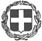 Χρόνος Διατήρησης:Βαθμός Ασφαλείας:Βαθμός Προτεραιότητας:ΕΛΛΗΝΙΚΗ ΔΗΜΟΚΡΑΤΙΑΜόναχο 08/12/17Μόναχο 08/12/17ΓΕΝΙΚΟ ΠΡΟΞΕΝΕΙΟ ΤΗΣ ΕΛΛΑΔΟΣ ΣΤΟ ΜΟΝΑΧΟΓΡΑΦΕΙΟ ΕΚΠΑΙΔΕΥΣΗΣ ΜΟΝΑΧΟΥ                    Αρ. Πρ. :                     Αρ. Πρ. : Ο ΣΥΝΤΟΝΙΣΤΗΣ ΕΚΠΑΙΔΕΥΣΗΣ ΜΟΝΑΧΟΥΓΕΩΡΓΙΟΣ ΠΑΠΑΤΣΙΜΠΑΣΔΡ. ΦΙΛΟΛΟΓΟΣ